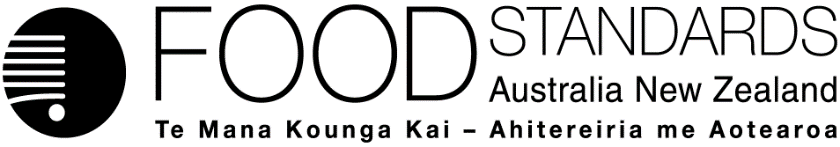 3 June 2022204-22Administrative Assessment Report –Application A1253Bovine lactoferrin in infant formula productsApplication detailsDecisionAdditional mattersChargesAssessment against FSANZ Act 1991 requirementsConsultation & assessment timeframeDate received: 7 April 2022Date due for completion of administrative assessment: 3 May 2022Date completed: 3 May 2022 Date received: 7 April 2022Date due for completion of administrative assessment: 3 May 2022Date completed: 3 May 2022 Date received: 7 April 2022Date due for completion of administrative assessment: 3 May 2022Date completed: 3 May 2022 Applicant: Synlait Milk Ltd.Applicant: Synlait Milk Ltd.Potentially affected standard/s:Schedule 29—5 Infant formula products—substances permitted as nutritive substancesStandard 2.9.1- Infant formula productsBrief description of Application:To permit the voluntary use of bovine lactoferrin as a nutritive substance in infant formula products.Brief description of Application:To permit the voluntary use of bovine lactoferrin as a nutritive substance in infant formula products.Potentially affected standard/s:Schedule 29—5 Infant formula products—substances permitted as nutritive substancesStandard 2.9.1- Infant formula productsProcedure:  General Level 5	Estimated total variable hours: 746 hoursReasons why:adding a new substance to a limited range of foods changing a labelling requirement for a limited range of foods a complex pre-market approval. Estimated start date: May 2022Application accepted Date:  3 May 2022If fees for ECCB are not received, date of rejection: 1 June 2022Has the Applicant requested information in the application is confidential commercial information (CCI) or confidential?Yes, CCIWhat documents are affected? Appendix 1 (all pages) and Appendix 3 (all pages) Has the Applicant provided redacted copies of documents containing CCI (i.e. CCI version and non CCI version and non CCI executive summary)? Yes, non CCI summaries in applicationHas the Applicant provided justification for why information is CCI or confidential? YesHas the Applicant sought special consideration e.g. novel food exclusivity, two separate applications which need to be progressed together?YesDetails:Exclusive use of the permission for 15 months after the date of gazettal.The FSANZ Act provides that a charge must be imposed if the application confers an exclusive capturable commercial benefit (ECCB) on the Applicant. Does FSANZ consider that the application confers an ECCB on the Applicant?YesReason:The Applicant has requested exclusive use of the permission, if granted, for a period of 15 months after gazettal.Due date for fees, or if paying by instalments the first instalment of the fees: 1 June 2022Subsection 26(2) (b) Does the Application relate to a matter that may be developed as a food regulatory measure, or that warrants a variation of a food regulatory measure?Yes(c) Is the Application so similar to a previous application or proposal for the development or variation of a food regulatory measure that it should not be accepted?No(d) Are there any other matters relevant to the decision whether to accept or reject the application?NoDoes the application meet each of the following criteria required by subsection 22(2)?The application is in writing YesThe application is in the form specified in guideline 3.1.1 of the Application HandbookYesThe application includes all information and each thing that the section 23 guidelines of the Act state must be included in such an application. Yes – General requirements (3.1.1), Substances used of a nutritive purpose (3.3.3), Special purpose foods – Infant formula products (3.6.2).Did the Applicant identify the Procedure that, in their view, applies to the consideration of this Application?YesIndicate which Procedure:GeneralOther Comments or Relevant Matters:NilProposed length of public consultation period:6 weeksProposed timeframe for assessment‘Early Bird Notification’ due: 8 June 2022General Procedure:Commence assessment (clock start)	Early June 2022Completion of assessment & preparation of draft food reg measure 	Early September 2022Public comment (6 weeks)	Early October - November 2022Board to complete approval	Early February 2023Notification to Food Ministers’ Meeting (FMM)	Mid-February 2023Anticipated gazettal if no review requested	Early April 2023